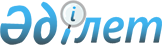 Қазақстан Республикасы Үкіметінің 1999 жылғы 27 мамырдағы N 663 қаулысына толықтырулар енгізу туралы
					
			Күшін жойған
			
			
		
					Қазақстан Республикасы Үкіметінің 2008 жылғы 11 қыркүйектегі N 839 Қаулысы. Күші жойылды - Қазақстан Республикасы Үкіметінің 2016 жылғы 28 желтоқсандағы № 887 қаулысымен.
      Ескерту. Күші жойылды – ҚР Үкіметінің 28.12.2016 (алғашқы ресми жарияланған күнінен бастап қолданысқа енгізіледі) № 887 қаулысымен.
      Қазақстан Республикасының Үкіметі ҚАУЛЫ ЕТЕДІ: 
      1. "Қазақстан Республикасының мемлекеттік органдарына көлік қызметін көрсету үшін қызметтік автомобильдерді пайдалануды ретке келтіру туралы" Қазақстан Республикасы Үкіметінің 1999 жылғы 27 мамырдағы N 663 қаулысына (Қазақстан Республикасының ПҮАЖ-ы, 1999 ж., N 23-24, 228-құжат) мынадай толықтырулар енгізілсін: 
      көрсетілген қаулымен бекітілген Қазақстан Республикасының мемлекеттік органдарына көлік қызметін көрсету үшін қызметтік автомобильдердің тиістілік нормативінде: 
      реттік нөмірі 6-жолда: 
      3-баған мынадай мазмұндағы абзацпен толықтырылсын: 
      "Есеп комитеті Аппаратының басшысы"; 
      4-баған "1" деген санмен толықтырылсын. 
      2. Осы қаулы қол қойылған күнінен бастап қолданысқа енгізіледі. 
					© 2012. Қазақстан Республикасы Әділет министрлігінің «Қазақстан Республикасының Заңнама және құқықтық ақпарат институты» ШЖҚ РМК
				
Қазақстан Республикасының 
Премьер-Министрі
К. Мәсімов